FORMULÁRIO DE SOLICITAÇÃO DE CREDENCIAMENTO NO PJe( EMPRESAS PÚBLICAS OU PRIVADAS)OBSERVAÇÕES:I – O(a) usuário Gestor, obrigatoriamente, deve ser a(s) pessoa(s) física(s) que atenda(m) ao(s) critério(s) do art. 75, VIII, IX, X e XI, do CPC);II – A indicação de pessoa física para credenciamento como Gestor Assistente é facultativa;	III - A este formulário devem ser anexadas cópias autênticas dos seguintes documentos:Ato(s) constitutivo(s) em que conste designação para representação em juízo, ativa ou passivamente, ou, não havendo essa designação, documento que comprove a qualidade de Presidente ou Diretor, quando se tratar de pessoa jurídica de direito privado;Documento que comprove a qualidade de administrador dos bens, quando se tratar de associação ou entes organizados sem personalidade jurídica;Ato(s) constitutivo(s) em que conste designação para representação em juízo, ativa ou passivamente, ou, não havendo essa designação, documento que comprove a qualidade de gerente, representante ou administrador de filial, agência aberta ou instalada no Brasil, quando se tratar de pessoa jurídica estrangeira;Documento que comprove eleição para síndico e/ou designação para funcionar como administrador, quando se tratar de condomínio;Comprovante de endereço da pessoa jurídica de direito privado, da pessoa jurídica estrangeira, da associação ou ente organizado sem personalidade jurídica, do condomínio;RG e CPF da(s) pessoa(s) física(s) relacionada(s) neste formulário para credenciamento como Gestor e Gestor Assistente;Comprovante de endereço da(s) pessoa(s) física(s) relacionada(s) neste formulário para credenciamento como Gestor e Gestor Assistente. 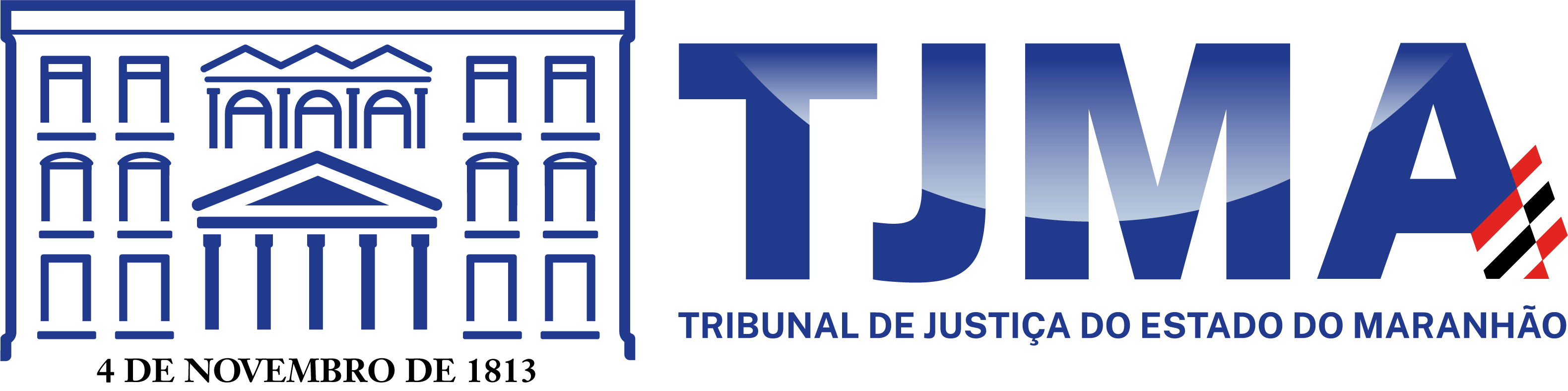 PODER JUDICIÁRIOTRIBUNAL DE JUSTIÇA DO ESTADO DO MARANHÃODIRETORIA DE INFORMÁTICA E AUTOMAÇÃO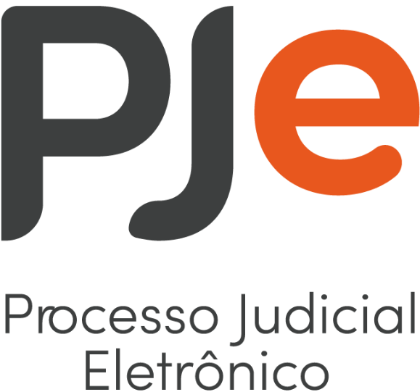 DADOS DA PESSOA JURÍDICADADOS DA PESSOA JURÍDICANome:Nome:CNPJ:CNPJ:Data de inscrição do ato constitutivo:               /                         /Data de inscrição do ato constitutivo:               /                         /CLASSIFICAÇÃOCLASSIFICAÇÃO(    )  Cadastro obrigatório(    ) Cadastro Facultativo(    )  Empresa de Grande porte(    )  Empresa de Médio  porte(    )   Empresa de Pequeno porte(    )   Microempresa(    )   MEIEndereço/Logradouro:Endereço/Logradouro:Complemento:Complemento:Bairro:Bairro:Cidade:Cidade:Estado:Estado:CEP.:CEP.:Site:Site:e-mail:e-mail:telefone(s) (ramal):telefone(s) (ramal):Obs:Obs:INFORMAÇÕES DO USUÁRIO PESSOA FÍSICA(Gestor no PJe)Nome (completo):Cargo:RG :CPF:ENDEREÇO PROFISSIONALEndereço/Logradouro:Complemento:Bairro:Cidade:Estado:CEP.:Site:E-mail:Telefone(s) (ramal(is)):ENDEREÇO RESIDENCIALEndereço/Logradouro:Complemento:Bairro:Cidade:Estado:CEP:INFORMAÇÕES DO USUÁRIO PESSOA FÍSICA(Gestor Assistente no PJe)INFORMAÇÕES DO USUÁRIO PESSOA FÍSICA(Gestor Assistente no PJe)Nome (completo):Nome (completo):Advogado(a):        (   ) Sim     (    ) NãoOAB - ____  : ________RG :RG :CPF:CPF:Site:Site:E-mail:E-mail:Telefone(s) (ramal):Telefone(s) (ramal):ENDEREÇO PROFISSIONALENDEREÇO PROFISSIONALEndereço/Logradouro:Endereço/Logradouro:Complemento:Complemento:Bairro:Bairro:Cidade:Cidade:Estado:Estado:CEP.:CEP.:Site:Site:E-mail:E-mail:Telefone(s) (ramal(is)):Telefone(s) (ramal(is)):ENDEREÇO RESIDENCIALENDEREÇO RESIDENCIALEndereço/Logradouro:Endereço/Logradouro:Complemento:Complemento:Bairro:Bairro:Cidade:Cidade:Estado:Estado:CEP.:CEP.: